Upoważnienie do odbioru dokumentuUpoważniam ……………………………………………………………………………………………….legitymującego(-cą) się Imię i nazwisko osoby upoważnionejdowodem osobistym numer……………………………………………..do odbioru……………………………………………………………………………………………………………………………………………………rodzaj dokumentu……………………………………………..Podpis studenta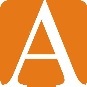 WYDZIAŁ ARCHITEKTURY POLITECHNIKA POZNAŃSKAPoznań, dnia……………………….r.………………………………………………...……………….…Imię i nazwisko……………………………………..……….…………….………Numer albumuArchitekturastacjonarne        I stopnia/ II stopnia*Semestr studiów  1    2   3   4   5   6   7Dziekanat Wydziału Architektury